Наслов рада (Times New Roman, центриран, величина 12 pt)Наслов на енглеском, величина фонта 12 pt  П. Аутор1,*, Д. Аутор2, Т. Аутор1,2 (1) Институција, Адреса, Град, Држава, (2) Институција, Адреса, Град, Држава; *контакт_аутор @email_адресаИзвод припремљен за EnviroChem2023 не сме да прелази две странице и треба да садржи наслов, имена и адресе аутора, текст и референце.Уколико желите да додате слику и табелу, учините то као на примеру (табела 1 и слика 1).Табелa 1. Назив табелеПодаци приказани на слици 1 представљају...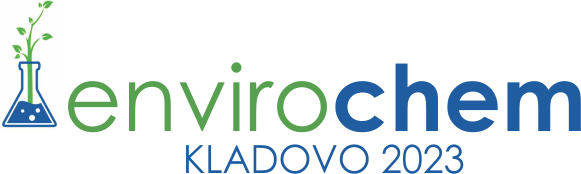 Слика 1. Назив сликеЛитературу цитирати у угластим заградама [1], максимално је дозвољено цитирање 10 референци. ЛитератураPachinger, A., Eisner, H., Begutter, J. Anal. Chem. 342 (1992) 413-415.Захвалница - Times New Roman 9 pttΘ (˚)ρ (")2003.0174.00.2592004.0174.70.2622005.0175.30.2652006.0175.90.2682007.0176.60.270